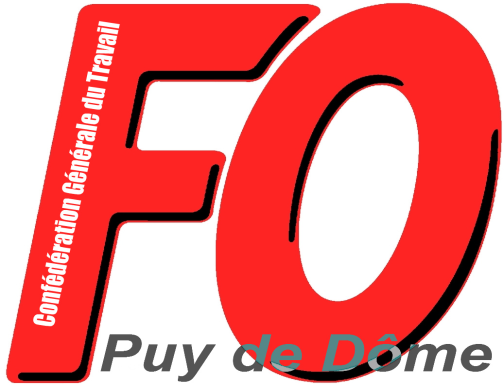 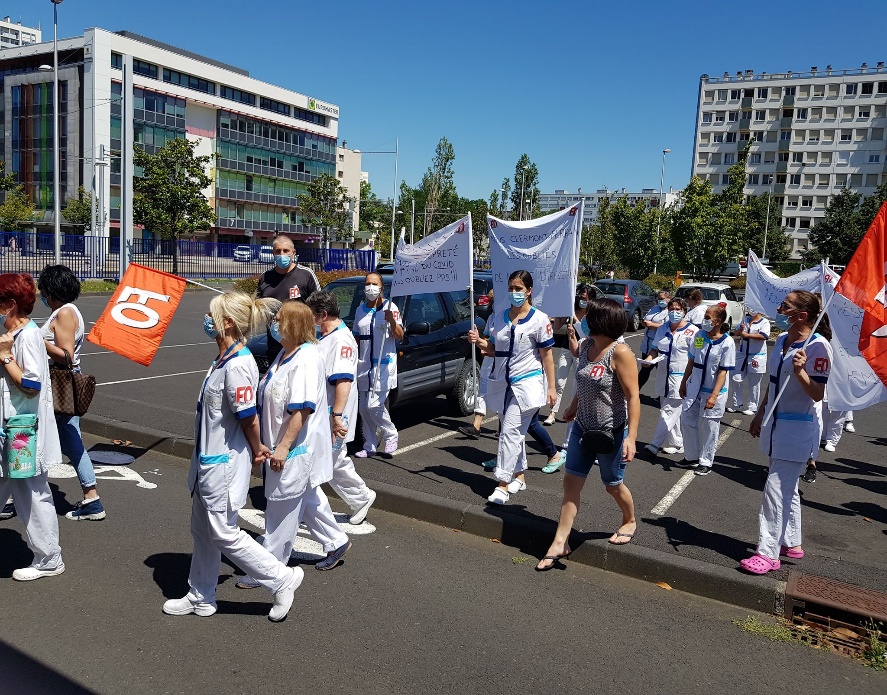 Grève massive des agents de TFN Atalian sur le site du CHU de Clermont-Fd500 € pour tous !Les salarié(e)s du secteur du Nettoyage et de la propreté sont en colère… Ils n’ont pas cessé de travailler durant toute la période du confinement… Établissements de santé comme le CHU, enseignes de grande distribution, services publics, entreprises privées… jamais les salarié(e)s du secteur du nettoyage n’ont arrêté leur activité… y compris en travaillant sans mesures de protection au premier temps du confinement !Et pour solde de tout compte aujourd’hui : aucune reconnaissance malgré le travail fourni !FO a déjà interpellé la direction pour l’ouverture de négociations sur l’attribution d’une prime liée à la situation en s’appuyant sur la revendication exprimée par les salariés soit 500 € net pour tous, CDD comme CDI… Face à l’absence de réponse et faute de réelles négociations, les salarié(e)s du site du CHU de Clermont-Fd ont décidé de se mettre en grève avec le soutien du syndicat FORCE OUVRIERE. Après une journée de grève, la direction s’engage à réouvrir les négociations avec les syndicats avant le 15 août… FO acte cet engagement ! Cependant les propositions de la direction se limitent pour l’instant à l’attribution d’une prime de 250 € brut (soit 190 € net) et à la mise en place d’une prime annuelle de 250 € brut (soit 190 € net par an) … On est pour l’instant loin des 500 € : cela représente 380 € net pour 2020 ! Dans l’état actuel des choses, cette proposition n’est pas satisfaisante ! Aussi les personnels réunis en Assemblée Générale ont décidé la poursuite de la grève pour demain mardi 28 août… Les salariés du site du CHU lance un appel à tous les salariés de TFN pour qu’ils rejoignent le mouvement et appellent à un rassemblement mardi 28 juillet 2020 à 14 heurs devant le siège de la direction de TFN Atalian (9 rue Claude Burdin au Brézet)Tous en grève et au rassemblement mardi 28 juillet à 14 heures devant le siège de la direction de TFN Atalian (9 rue Claude Burdin au Brézet)